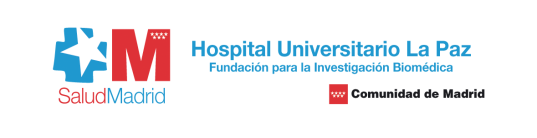 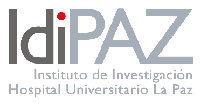 AYUDAS A PROYECTOS DE INVESTIGACIÓN LUIS ALVAREZModelo de solicitudAYUDAS A PROYECTOS DE INVESTIGACIÓN LUIS ALVAREZModelo de solicitudAYUDAS A PROYECTOS DE INVESTIGACIÓN LUIS ALVAREZModelo de solicitudAYUDAS A PROYECTOS DE INVESTIGACIÓN LUIS ALVAREZModelo de solicitudAYUDAS A PROYECTOS DE INVESTIGACIÓN LUIS ALVAREZModelo de solicitudAYUDAS A PROYECTOS DE INVESTIGACIÓN LUIS ALVAREZModelo de solicitudAYUDAS A PROYECTOS DE INVESTIGACIÓN LUIS ALVAREZModelo de solicitudAYUDAS A PROYECTOS DE INVESTIGACIÓN LUIS ALVAREZModelo de solicitudAYUDAS A PROYECTOS DE INVESTIGACIÓN LUIS ALVAREZModelo de solicitudAYUDAS A PROYECTOS DE INVESTIGACIÓN LUIS ALVAREZModelo de solicitudAYUDAS A PROYECTOS DE INVESTIGACIÓN LUIS ALVAREZModelo de solicitudAYUDAS A PROYECTOS DE INVESTIGACIÓN LUIS ALVAREZModelo de solicitudAYUDAS A PROYECTOS DE INVESTIGACIÓN LUIS ALVAREZModelo de solicitudAYUDAS A PROYECTOS DE INVESTIGACIÓN LUIS ALVAREZModelo de solicitudAYUDAS A PROYECTOS DE INVESTIGACIÓN LUIS ALVAREZModelo de solicitudAYUDAS A PROYECTOS DE INVESTIGACIÓN LUIS ALVAREZModelo de solicitudAYUDAS A PROYECTOS DE INVESTIGACIÓN LUIS ALVAREZModelo de solicitudAYUDAS A PROYECTOS DE INVESTIGACIÓN LUIS ALVAREZModelo de solicitudAYUDAS A PROYECTOS DE INVESTIGACIÓN LUIS ALVAREZModelo de solicitudAYUDAS A PROYECTOS DE INVESTIGACIÓN LUIS ALVAREZModelo de solicitudAYUDAS A PROYECTOS DE INVESTIGACIÓN LUIS ALVAREZModelo de solicitudAYUDAS A PROYECTOS DE INVESTIGACIÓN LUIS ALVAREZModelo de solicitudAYUDAS A PROYECTOS DE INVESTIGACIÓN LUIS ALVAREZModelo de solicitudAYUDAS A PROYECTOS DE INVESTIGACIÓN LUIS ALVAREZModelo de solicitudAYUDAS A PROYECTOS DE INVESTIGACIÓN LUIS ALVAREZModelo de solicitudAYUDAS A PROYECTOS DE INVESTIGACIÓN LUIS ALVAREZModelo de solicitudAYUDAS A PROYECTOS DE INVESTIGACIÓN LUIS ALVAREZModelo de solicitudAYUDAS A PROYECTOS DE INVESTIGACIÓN LUIS ALVAREZModelo de solicitudAYUDAS A PROYECTOS DE INVESTIGACIÓN LUIS ALVAREZModelo de solicitudAYUDAS A PROYECTOS DE INVESTIGACIÓN LUIS ALVAREZModelo de solicitudAYUDAS A PROYECTOS DE INVESTIGACIÓN LUIS ALVAREZModelo de solicitudAYUDAS A PROYECTOS DE INVESTIGACIÓN LUIS ALVAREZModelo de solicitudExpediente NºExpediente NºExpediente NºExpediente NºExpediente NºExpediente NºExpediente NºExpediente NºExpediente NºExpediente NºExpediente NºExpediente NºExpediente NºExpediente NºExpediente NºExpediente NºDATOS DEL CANDIDATODATOS DEL CANDIDATODATOS DEL CANDIDATODATOS DEL CANDIDATODATOS DEL CANDIDATODATOS DEL CANDIDATODATOS DEL CANDIDATODATOS DEL CANDIDATODATOS DEL CANDIDATODATOS DEL CANDIDATODATOS DEL CANDIDATODATOS DEL CANDIDATODATOS DEL CANDIDATODATOS DEL CANDIDATODATOS DEL CANDIDATODATOS DEL CANDIDATODATOS DEL CANDIDATODATOS DEL CANDIDATODATOS DEL CANDIDATODATOS DEL CANDIDATODATOS DEL CANDIDATODATOS DEL CANDIDATODATOS DEL CANDIDATODATOS DEL CANDIDATODATOS DEL CANDIDATODATOS DEL CANDIDATODATOS DEL CANDIDATODATOS DEL CANDIDATODATOS DEL CANDIDATODATOS DEL CANDIDATODATOS DEL CANDIDATODATOS DEL CANDIDATODATOS DEL CANDIDATODATOS DEL CANDIDATODATOS DEL CANDIDATODATOS DEL CANDIDATODATOS DEL CANDIDATODATOS DEL CANDIDATODATOS DEL CANDIDATODATOS DEL CANDIDATODATOS DEL CANDIDATODATOS DEL CANDIDATODATOS DEL CANDIDATODATOS DEL CANDIDATODATOS DEL CANDIDATODATOS DEL CANDIDATODATOS DEL CANDIDATODATOS DEL CANDIDATONIF/Pasaporte/Tarjeta ResidenciaNIF/Pasaporte/Tarjeta ResidenciaNIF/Pasaporte/Tarjeta ResidenciaNIF/Pasaporte/Tarjeta ResidenciaNIF/Pasaporte/Tarjeta ResidenciaNIF/Pasaporte/Tarjeta ResidenciaNIF/Pasaporte/Tarjeta ResidenciaNIF/Pasaporte/Tarjeta ResidenciaNIF/Pasaporte/Tarjeta ResidenciaNIF/Pasaporte/Tarjeta ResidenciaNIF/Pasaporte/Tarjeta ResidenciaNIF/Pasaporte/Tarjeta ResidenciaNIF/Pasaporte/Tarjeta ResidenciaNIF/Pasaporte/Tarjeta ResidenciaNIF/Pasaporte/Tarjeta ResidenciaNIF/Pasaporte/Tarjeta ResidenciaNIF/Pasaporte/Tarjeta ResidenciaAPELLIDOS y NOMBREAPELLIDOS y NOMBREAPELLIDOS y NOMBREAPELLIDOS y NOMBREAPELLIDOS y NOMBREAPELLIDOS y NOMBREAPELLIDOS y NOMBREAPELLIDOS y NOMBREAPELLIDOS y NOMBREAPELLIDOS y NOMBREAPELLIDOS y NOMBREAPELLIDOS y NOMBREAPELLIDOS y NOMBREAPELLIDOS y NOMBREAPELLIDOS y NOMBREAPELLIDOS y NOMBREAPELLIDOS y NOMBREAPELLIDOS y NOMBREAPELLIDOS y NOMBREAPELLIDOS y NOMBREAPELLIDOS y NOMBREAPELLIDOS y NOMBREAPELLIDOS y NOMBREAPELLIDOS y NOMBREAPELLIDOS y NOMBREAPELLIDOS y NOMBREAPELLIDOS y NOMBREAPELLIDOS y NOMBREAPELLIDOS y NOMBREAPELLIDOS y NOMBREAPELLIDOS y NOMBREDomicilio particular:       Domicilio particular:       Domicilio particular:       Domicilio particular:       Domicilio particular:       Domicilio particular:       Domicilio particular:       Domicilio particular:       Domicilio particular:       Domicilio particular:       Domicilio particular:       Domicilio particular:       Domicilio particular:       Domicilio particular:       Domicilio particular:       Domicilio particular:       Domicilio particular:       Domicilio particular:       Domicilio particular:       Domicilio particular:       Domicilio particular:       Domicilio particular:       Domicilio particular:       Domicilio particular:       Domicilio particular:       Domicilio particular:       Domicilio particular:       Domicilio particular:       Domicilio particular:       Domicilio particular:       Domicilio particular:       Domicilio particular:       Domicilio particular:       Domicilio particular:       Domicilio particular:       Domicilio particular:       Domicilio particular:       Domicilio particular:       Domicilio particular:       Domicilio particular:       Domicilio particular:       Domicilio particular:       Domicilio particular:       Domicilio particular:       Domicilio particular:       Domicilio particular:       Domicilio particular:       Domicilio particular:       PoblaciónPoblaciónPoblaciónPoblaciónPoblaciónPoblaciónPoblaciónPoblaciónPoblaciónPoblaciónPoblaciónPoblaciónPoblaciónPoblaciónPoblaciónPoblaciónPoblaciónPoblaciónPoblaciónPoblaciónPoblaciónPROVINCIAPROVINCIAPROVINCIAPROVINCIAPROVINCIAPROVINCIAPROVINCIAPROVINCIAPROVINCIAPROVINCIAPROVINCIACódigo postalCódigo postalCódigo postalCódigo postalCódigo postalCódigo postalCódigo postalCódigo postalCódigo postalCódigo postalCódigo postalTeléfonoTeléfonoTeléfonoTeléfonoTeléfonoTeléfonoTeléfonoTeléfonoTeléfonoTeléfonoCorreo electrónico (1)Correo electrónico (1)Correo electrónico (1)Correo electrónico (1)Correo electrónico (1)Correo electrónico (1)Correo electrónico (1)Correo electrónico (1)Correo electrónico (1)Correo electrónico (1)Correo electrónico (1)Correo electrónico (1)Correo electrónico (1)Correo electrónico (1)Correo electrónico (1)Correo electrónico (1)Correo electrónico (1)Correo electrónico (1)Correo electrónico (1)Correo electrónico (1)Correo electrónico (1)Correo electrónico (1)Correo electrónico (1)Correo electrónico (1)Correo electrónico (1)Correo electrónico (1)Correo electrónico (1)Correo electrónico (1)Correo electrónico (1)Correo electrónico (1)Correo electrónico (1)Correo electrónico (1)Correo electrónico (1)Correo electrónico (1)Correo electrónico (1)Correo electrónico (1)Correo electrónico (1)Correo electrónico (1)Nacionalidad:       Nacionalidad:       Nacionalidad:       Nacionalidad:       Nacionalidad:       Nacionalidad:       Nacionalidad:       Nacionalidad:       Nacionalidad:       Nacionalidad:       Nacionalidad:       Nacionalidad:       Nacionalidad:       Nacionalidad:       Nacionalidad:       Nacionalidad:       Nacionalidad:       Nacionalidad:       Nacionalidad:       Nacionalidad:       Nacionalidad:       Nacionalidad:       Nacionalidad:       Nacionalidad:       Sexo: Mujer Mujer Mujer Hombre Hombre Hombre Hombre Hombre Hombre Hombre Hombre Hombre Hombre Hombre Hombre Hombre Hombre Hombre Hombre Hombre Titulación: Titulación: Titulación: Titulación: Titulación: M M M M F F F Q Q Q Q B V V V Otras:       Otras:       Otras:       Otras:       Otras:       Otras:       Otras:       Otras:       Otras:       Otras:       Otras:       Otras:       Otras:       Otras:       Otras:       Otras:       Otras:       Otras:       Otras:       Año de nacimiento (aaaa):Año de nacimiento (aaaa):Año de nacimiento (aaaa):Año de nacimiento (aaaa):Año de nacimiento (aaaa):Año de nacimiento (aaaa):Año de nacimiento (aaaa):Año de nacimiento (aaaa):Año de nacimiento (aaaa):Año de nacimiento (aaaa):Año de nacimiento (aaaa):Fecha de fin de carrera (dd mm aaaa):Fecha de fin de carrera (dd mm aaaa):Fecha de fin de carrera (dd mm aaaa):Fecha de fin de carrera (dd mm aaaa):Fecha de fin de carrera (dd mm aaaa):Fecha de fin de carrera (dd mm aaaa):Fecha de fin de carrera (dd mm aaaa):Fecha de fin de carrera (dd mm aaaa):Fecha de fin de carrera (dd mm aaaa):Fecha de fin de carrera (dd mm aaaa):Fecha de fin de carrera (dd mm aaaa):Año de obtención de la titulación correspondienteAño de obtención de la titulación correspondienteAño de obtención de la titulación correspondienteAño de obtención de la titulación correspondienteAño de obtención de la titulación correspondienteAño de obtención de la titulación correspondienteAño de obtención de la titulación correspondienteAño de obtención de la titulación correspondienteAño de obtención de la titulación correspondienteAño de obtención de la titulación correspondienteAño de obtención de la titulación correspondienteAño de obtención de la titulación correspondienteAño de obtención de la titulación correspondienteAño de obtención de la titulación correspondienteAño de obtención de la titulación correspondienteAño de obtención de la titulación correspondienteAño de obtención de la titulación correspondienteAño de obtención de la titulación correspondienteAño de obtención de la titulación correspondienteAño de obtención de la titulación correspondienteAño de obtención de la titulación correspondienteAño de obtención de la titulación correspondienteAño de obtención de la titulación correspondienteDATOS DE IDENTIFICACIÓN DE LA PROPUESTADATOS DE IDENTIFICACIÓN DE LA PROPUESTADATOS DE IDENTIFICACIÓN DE LA PROPUESTADATOS DE IDENTIFICACIÓN DE LA PROPUESTADATOS DE IDENTIFICACIÓN DE LA PROPUESTADATOS DE IDENTIFICACIÓN DE LA PROPUESTADATOS DE IDENTIFICACIÓN DE LA PROPUESTADATOS DE IDENTIFICACIÓN DE LA PROPUESTADATOS DE IDENTIFICACIÓN DE LA PROPUESTADATOS DE IDENTIFICACIÓN DE LA PROPUESTADATOS DE IDENTIFICACIÓN DE LA PROPUESTADATOS DE IDENTIFICACIÓN DE LA PROPUESTADATOS DE IDENTIFICACIÓN DE LA PROPUESTADATOS DE IDENTIFICACIÓN DE LA PROPUESTADATOS DE IDENTIFICACIÓN DE LA PROPUESTADATOS DE IDENTIFICACIÓN DE LA PROPUESTADATOS DE IDENTIFICACIÓN DE LA PROPUESTADATOS DE IDENTIFICACIÓN DE LA PROPUESTADATOS DE IDENTIFICACIÓN DE LA PROPUESTADATOS DE IDENTIFICACIÓN DE LA PROPUESTADATOS DE IDENTIFICACIÓN DE LA PROPUESTADATOS DE IDENTIFICACIÓN DE LA PROPUESTADATOS DE IDENTIFICACIÓN DE LA PROPUESTADATOS DE IDENTIFICACIÓN DE LA PROPUESTADATOS DE IDENTIFICACIÓN DE LA PROPUESTADATOS DE IDENTIFICACIÓN DE LA PROPUESTADATOS DE IDENTIFICACIÓN DE LA PROPUESTADATOS DE IDENTIFICACIÓN DE LA PROPUESTADATOS DE IDENTIFICACIÓN DE LA PROPUESTADATOS DE IDENTIFICACIÓN DE LA PROPUESTATítulo del Proyecto de investigaciónTítulo del Proyecto de investigaciónTítulo del Proyecto de investigaciónTítulo del Proyecto de investigaciónTítulo del Proyecto de investigaciónTítulo del Proyecto de investigaciónTítulo del Proyecto de investigaciónTítulo del Proyecto de investigaciónTítulo del Proyecto de investigaciónTítulo del Proyecto de investigaciónTítulo del Proyecto de investigaciónTítulo del Proyecto de investigaciónTítulo del Proyecto de investigaciónTítulo del Proyecto de investigaciónTítulo del Proyecto de investigaciónTítulo del Proyecto de investigaciónTítulo del Proyecto de investigaciónTítulo del Proyecto de investigaciónTítulo del Proyecto de investigaciónTítulo del Proyecto de investigaciónTítulo del Proyecto de investigaciónTítulo del Proyecto de investigaciónTítulo del Proyecto de investigaciónTítulo del Proyecto de investigaciónTítulo del Proyecto de investigaciónTítulo del Proyecto de investigaciónTítulo del Proyecto de investigaciónTítulo del Proyecto de investigaciónTítulo del Proyecto de investigaciónTítulo del Proyecto de investigaciónTítulo del Proyecto de investigaciónTítulo del Proyecto de investigaciónTítulo del Proyecto de investigaciónTítulo del Proyecto de investigaciónTítulo del Proyecto de investigaciónTítulo del Proyecto de investigaciónTítulo del Proyecto de investigaciónTítulo del Proyecto de investigaciónTítulo del Proyecto de investigaciónTítulo del Proyecto de investigaciónTítulo del Proyecto de investigaciónTítulo del Proyecto de investigaciónTítulo del Proyecto de investigaciónTítulo del Proyecto de investigaciónTítulo del Proyecto de investigaciónTítulo del Proyecto de investigaciónTítulo del Proyecto de investigaciónLínea de investigaciónLínea de investigaciónLínea de investigaciónLínea de investigaciónLínea de investigaciónLínea de investigaciónLínea de investigaciónLínea de investigaciónLínea de investigaciónLínea de investigaciónLínea de investigaciónLínea de investigaciónLínea de investigaciónLínea de investigaciónLínea de investigaciónLínea de investigaciónLínea de investigaciónLínea de investigaciónLínea de investigaciónLínea de investigaciónLínea de investigaciónLínea de investigaciónLínea de investigaciónLínea de investigaciónLínea de investigaciónLínea de investigaciónLínea de investigaciónLínea de investigaciónLínea de investigaciónLínea de investigaciónLínea de investigaciónLínea de investigaciónLínea de investigaciónLínea de investigaciónLínea de investigaciónLínea de investigaciónLínea de investigaciónLínea de investigaciónLínea de investigaciónLínea de investigaciónLínea de investigaciónLínea de investigaciónLínea de investigaciónLínea de investigaciónLínea de investigaciónLínea de investigaciónLínea de investigaciónEn       En       En       En       En       En       En       En       En       En       En       En       En       En       En       En       En       En       , a      , a      , a      , a      de      de      de      de      de      de      de      de      de      de      de      de      de      de      de      de      de      de      de      de      de      de      de      de      de      Firma (original) del solicitante de la AyudaFirma (original) del solicitante de la AyudaFirma (original) del solicitante de la AyudaFirma (original) del solicitante de la AyudaFirma (original) del solicitante de la AyudaFirma (original) del solicitante de la AyudaFirma (original) del solicitante de la AyudaFirma (original) del solicitante de la AyudaFirma (original) del solicitante de la AyudaFirma (original) del solicitante de la AyudaFirma (original) del solicitante de la AyudaFirma (original) del solicitante de la AyudaFirma (original) del solicitante de la AyudaFirma (original) del solicitante de la AyudaFirma (original) del solicitante de la AyudaFirma (original) del solicitante de la AyudaFirma (original) del solicitante de la AyudaFirma (original) del solicitante de la AyudaFirma (original) del solicitante de la AyudaFirma (original) del solicitante de la AyudaFirma (original) del solicitante de la AyudaFirma (original) del solicitante de la AyudaFirma (original) del solicitante de la AyudaFirma (original) del solicitante de la AyudaFirma (original) del solicitante de la AyudaFirma (original) del solicitante de la AyudaFirma (original) del solicitante de la AyudaFirma (original) del solicitante de la AyudaFirma (original) del solicitante de la AyudaFirma (original) del solicitante de la AyudaFirma (original) del solicitante de la AyudaFirma (original) del solicitante de la AyudaFirma (original) del solicitante de la AyudaFirma (original) del solicitante de la AyudaFirma (original) del solicitante de la AyudaFirma (original) del solicitante de la AyudaFirma (original) del solicitante de la AyudaFirma (original) del solicitante de la AyudaFirma (original) del solicitante de la AyudaFirma (original) del solicitante de la AyudaFirma (original) del solicitante de la AyudaFirma (original) del solicitante de la AyudaFirma (original) del solicitante de la AyudaFirma (original) del solicitante de la AyudaFirma (original) del solicitante de la AyudaFirma (original) del solicitante de la AyudaFirma (original) del solicitante de la AyudaEl firmante solicita ser admitido a la Convocatoria a la que se refiere el presente formulario y declara que son ciertos los datos personales que aparecen en el mismo, así como que reúne las condiciones exigidas para tomar parte en la misma.(Los datos personales que aparecen en este documento sólo serán utilizados para los fines previstos en  o para su tratamiento automatizado con fines estadísticos con las garantías previstas en  15/1999, de 13 de diciembre, de Protección de Datos de Carácter Personal).El firmante solicita ser admitido a la Convocatoria a la que se refiere el presente formulario y declara que son ciertos los datos personales que aparecen en el mismo, así como que reúne las condiciones exigidas para tomar parte en la misma.(Los datos personales que aparecen en este documento sólo serán utilizados para los fines previstos en  o para su tratamiento automatizado con fines estadísticos con las garantías previstas en  15/1999, de 13 de diciembre, de Protección de Datos de Carácter Personal).El firmante solicita ser admitido a la Convocatoria a la que se refiere el presente formulario y declara que son ciertos los datos personales que aparecen en el mismo, así como que reúne las condiciones exigidas para tomar parte en la misma.(Los datos personales que aparecen en este documento sólo serán utilizados para los fines previstos en  o para su tratamiento automatizado con fines estadísticos con las garantías previstas en  15/1999, de 13 de diciembre, de Protección de Datos de Carácter Personal).El firmante solicita ser admitido a la Convocatoria a la que se refiere el presente formulario y declara que son ciertos los datos personales que aparecen en el mismo, así como que reúne las condiciones exigidas para tomar parte en la misma.(Los datos personales que aparecen en este documento sólo serán utilizados para los fines previstos en  o para su tratamiento automatizado con fines estadísticos con las garantías previstas en  15/1999, de 13 de diciembre, de Protección de Datos de Carácter Personal).El firmante solicita ser admitido a la Convocatoria a la que se refiere el presente formulario y declara que son ciertos los datos personales que aparecen en el mismo, así como que reúne las condiciones exigidas para tomar parte en la misma.(Los datos personales que aparecen en este documento sólo serán utilizados para los fines previstos en  o para su tratamiento automatizado con fines estadísticos con las garantías previstas en  15/1999, de 13 de diciembre, de Protección de Datos de Carácter Personal).El firmante solicita ser admitido a la Convocatoria a la que se refiere el presente formulario y declara que son ciertos los datos personales que aparecen en el mismo, así como que reúne las condiciones exigidas para tomar parte en la misma.(Los datos personales que aparecen en este documento sólo serán utilizados para los fines previstos en  o para su tratamiento automatizado con fines estadísticos con las garantías previstas en  15/1999, de 13 de diciembre, de Protección de Datos de Carácter Personal).El firmante solicita ser admitido a la Convocatoria a la que se refiere el presente formulario y declara que son ciertos los datos personales que aparecen en el mismo, así como que reúne las condiciones exigidas para tomar parte en la misma.(Los datos personales que aparecen en este documento sólo serán utilizados para los fines previstos en  o para su tratamiento automatizado con fines estadísticos con las garantías previstas en  15/1999, de 13 de diciembre, de Protección de Datos de Carácter Personal).El firmante solicita ser admitido a la Convocatoria a la que se refiere el presente formulario y declara que son ciertos los datos personales que aparecen en el mismo, así como que reúne las condiciones exigidas para tomar parte en la misma.(Los datos personales que aparecen en este documento sólo serán utilizados para los fines previstos en  o para su tratamiento automatizado con fines estadísticos con las garantías previstas en  15/1999, de 13 de diciembre, de Protección de Datos de Carácter Personal).El firmante solicita ser admitido a la Convocatoria a la que se refiere el presente formulario y declara que son ciertos los datos personales que aparecen en el mismo, así como que reúne las condiciones exigidas para tomar parte en la misma.(Los datos personales que aparecen en este documento sólo serán utilizados para los fines previstos en  o para su tratamiento automatizado con fines estadísticos con las garantías previstas en  15/1999, de 13 de diciembre, de Protección de Datos de Carácter Personal).El firmante solicita ser admitido a la Convocatoria a la que se refiere el presente formulario y declara que son ciertos los datos personales que aparecen en el mismo, así como que reúne las condiciones exigidas para tomar parte en la misma.(Los datos personales que aparecen en este documento sólo serán utilizados para los fines previstos en  o para su tratamiento automatizado con fines estadísticos con las garantías previstas en  15/1999, de 13 de diciembre, de Protección de Datos de Carácter Personal).El firmante solicita ser admitido a la Convocatoria a la que se refiere el presente formulario y declara que son ciertos los datos personales que aparecen en el mismo, así como que reúne las condiciones exigidas para tomar parte en la misma.(Los datos personales que aparecen en este documento sólo serán utilizados para los fines previstos en  o para su tratamiento automatizado con fines estadísticos con las garantías previstas en  15/1999, de 13 de diciembre, de Protección de Datos de Carácter Personal).El firmante solicita ser admitido a la Convocatoria a la que se refiere el presente formulario y declara que son ciertos los datos personales que aparecen en el mismo, así como que reúne las condiciones exigidas para tomar parte en la misma.(Los datos personales que aparecen en este documento sólo serán utilizados para los fines previstos en  o para su tratamiento automatizado con fines estadísticos con las garantías previstas en  15/1999, de 13 de diciembre, de Protección de Datos de Carácter Personal).El firmante solicita ser admitido a la Convocatoria a la que se refiere el presente formulario y declara que son ciertos los datos personales que aparecen en el mismo, así como que reúne las condiciones exigidas para tomar parte en la misma.(Los datos personales que aparecen en este documento sólo serán utilizados para los fines previstos en  o para su tratamiento automatizado con fines estadísticos con las garantías previstas en  15/1999, de 13 de diciembre, de Protección de Datos de Carácter Personal).El firmante solicita ser admitido a la Convocatoria a la que se refiere el presente formulario y declara que son ciertos los datos personales que aparecen en el mismo, así como que reúne las condiciones exigidas para tomar parte en la misma.(Los datos personales que aparecen en este documento sólo serán utilizados para los fines previstos en  o para su tratamiento automatizado con fines estadísticos con las garantías previstas en  15/1999, de 13 de diciembre, de Protección de Datos de Carácter Personal).El firmante solicita ser admitido a la Convocatoria a la que se refiere el presente formulario y declara que son ciertos los datos personales que aparecen en el mismo, así como que reúne las condiciones exigidas para tomar parte en la misma.(Los datos personales que aparecen en este documento sólo serán utilizados para los fines previstos en  o para su tratamiento automatizado con fines estadísticos con las garantías previstas en  15/1999, de 13 de diciembre, de Protección de Datos de Carácter Personal).El firmante solicita ser admitido a la Convocatoria a la que se refiere el presente formulario y declara que son ciertos los datos personales que aparecen en el mismo, así como que reúne las condiciones exigidas para tomar parte en la misma.(Los datos personales que aparecen en este documento sólo serán utilizados para los fines previstos en  o para su tratamiento automatizado con fines estadísticos con las garantías previstas en  15/1999, de 13 de diciembre, de Protección de Datos de Carácter Personal).El firmante solicita ser admitido a la Convocatoria a la que se refiere el presente formulario y declara que son ciertos los datos personales que aparecen en el mismo, así como que reúne las condiciones exigidas para tomar parte en la misma.(Los datos personales que aparecen en este documento sólo serán utilizados para los fines previstos en  o para su tratamiento automatizado con fines estadísticos con las garantías previstas en  15/1999, de 13 de diciembre, de Protección de Datos de Carácter Personal).El firmante solicita ser admitido a la Convocatoria a la que se refiere el presente formulario y declara que son ciertos los datos personales que aparecen en el mismo, así como que reúne las condiciones exigidas para tomar parte en la misma.(Los datos personales que aparecen en este documento sólo serán utilizados para los fines previstos en  o para su tratamiento automatizado con fines estadísticos con las garantías previstas en  15/1999, de 13 de diciembre, de Protección de Datos de Carácter Personal).El firmante solicita ser admitido a la Convocatoria a la que se refiere el presente formulario y declara que son ciertos los datos personales que aparecen en el mismo, así como que reúne las condiciones exigidas para tomar parte en la misma.(Los datos personales que aparecen en este documento sólo serán utilizados para los fines previstos en  o para su tratamiento automatizado con fines estadísticos con las garantías previstas en  15/1999, de 13 de diciembre, de Protección de Datos de Carácter Personal).El firmante solicita ser admitido a la Convocatoria a la que se refiere el presente formulario y declara que son ciertos los datos personales que aparecen en el mismo, así como que reúne las condiciones exigidas para tomar parte en la misma.(Los datos personales que aparecen en este documento sólo serán utilizados para los fines previstos en  o para su tratamiento automatizado con fines estadísticos con las garantías previstas en  15/1999, de 13 de diciembre, de Protección de Datos de Carácter Personal).El firmante solicita ser admitido a la Convocatoria a la que se refiere el presente formulario y declara que son ciertos los datos personales que aparecen en el mismo, así como que reúne las condiciones exigidas para tomar parte en la misma.(Los datos personales que aparecen en este documento sólo serán utilizados para los fines previstos en  o para su tratamiento automatizado con fines estadísticos con las garantías previstas en  15/1999, de 13 de diciembre, de Protección de Datos de Carácter Personal).El firmante solicita ser admitido a la Convocatoria a la que se refiere el presente formulario y declara que son ciertos los datos personales que aparecen en el mismo, así como que reúne las condiciones exigidas para tomar parte en la misma.(Los datos personales que aparecen en este documento sólo serán utilizados para los fines previstos en  o para su tratamiento automatizado con fines estadísticos con las garantías previstas en  15/1999, de 13 de diciembre, de Protección de Datos de Carácter Personal).El firmante solicita ser admitido a la Convocatoria a la que se refiere el presente formulario y declara que son ciertos los datos personales que aparecen en el mismo, así como que reúne las condiciones exigidas para tomar parte en la misma.(Los datos personales que aparecen en este documento sólo serán utilizados para los fines previstos en  o para su tratamiento automatizado con fines estadísticos con las garantías previstas en  15/1999, de 13 de diciembre, de Protección de Datos de Carácter Personal).El firmante solicita ser admitido a la Convocatoria a la que se refiere el presente formulario y declara que son ciertos los datos personales que aparecen en el mismo, así como que reúne las condiciones exigidas para tomar parte en la misma.(Los datos personales que aparecen en este documento sólo serán utilizados para los fines previstos en  o para su tratamiento automatizado con fines estadísticos con las garantías previstas en  15/1999, de 13 de diciembre, de Protección de Datos de Carácter Personal).El firmante solicita ser admitido a la Convocatoria a la que se refiere el presente formulario y declara que son ciertos los datos personales que aparecen en el mismo, así como que reúne las condiciones exigidas para tomar parte en la misma.(Los datos personales que aparecen en este documento sólo serán utilizados para los fines previstos en  o para su tratamiento automatizado con fines estadísticos con las garantías previstas en  15/1999, de 13 de diciembre, de Protección de Datos de Carácter Personal).El firmante solicita ser admitido a la Convocatoria a la que se refiere el presente formulario y declara que son ciertos los datos personales que aparecen en el mismo, así como que reúne las condiciones exigidas para tomar parte en la misma.(Los datos personales que aparecen en este documento sólo serán utilizados para los fines previstos en  o para su tratamiento automatizado con fines estadísticos con las garantías previstas en  15/1999, de 13 de diciembre, de Protección de Datos de Carácter Personal).El firmante solicita ser admitido a la Convocatoria a la que se refiere el presente formulario y declara que son ciertos los datos personales que aparecen en el mismo, así como que reúne las condiciones exigidas para tomar parte en la misma.(Los datos personales que aparecen en este documento sólo serán utilizados para los fines previstos en  o para su tratamiento automatizado con fines estadísticos con las garantías previstas en  15/1999, de 13 de diciembre, de Protección de Datos de Carácter Personal).El firmante solicita ser admitido a la Convocatoria a la que se refiere el presente formulario y declara que son ciertos los datos personales que aparecen en el mismo, así como que reúne las condiciones exigidas para tomar parte en la misma.(Los datos personales que aparecen en este documento sólo serán utilizados para los fines previstos en  o para su tratamiento automatizado con fines estadísticos con las garantías previstas en  15/1999, de 13 de diciembre, de Protección de Datos de Carácter Personal).El firmante solicita ser admitido a la Convocatoria a la que se refiere el presente formulario y declara que son ciertos los datos personales que aparecen en el mismo, así como que reúne las condiciones exigidas para tomar parte en la misma.(Los datos personales que aparecen en este documento sólo serán utilizados para los fines previstos en  o para su tratamiento automatizado con fines estadísticos con las garantías previstas en  15/1999, de 13 de diciembre, de Protección de Datos de Carácter Personal).El firmante solicita ser admitido a la Convocatoria a la que se refiere el presente formulario y declara que son ciertos los datos personales que aparecen en el mismo, así como que reúne las condiciones exigidas para tomar parte en la misma.(Los datos personales que aparecen en este documento sólo serán utilizados para los fines previstos en  o para su tratamiento automatizado con fines estadísticos con las garantías previstas en  15/1999, de 13 de diciembre, de Protección de Datos de Carácter Personal).El firmante solicita ser admitido a la Convocatoria a la que se refiere el presente formulario y declara que son ciertos los datos personales que aparecen en el mismo, así como que reúne las condiciones exigidas para tomar parte en la misma.(Los datos personales que aparecen en este documento sólo serán utilizados para los fines previstos en  o para su tratamiento automatizado con fines estadísticos con las garantías previstas en  15/1999, de 13 de diciembre, de Protección de Datos de Carácter Personal).El firmante solicita ser admitido a la Convocatoria a la que se refiere el presente formulario y declara que son ciertos los datos personales que aparecen en el mismo, así como que reúne las condiciones exigidas para tomar parte en la misma.(Los datos personales que aparecen en este documento sólo serán utilizados para los fines previstos en  o para su tratamiento automatizado con fines estadísticos con las garantías previstas en  15/1999, de 13 de diciembre, de Protección de Datos de Carácter Personal).El firmante solicita ser admitido a la Convocatoria a la que se refiere el presente formulario y declara que son ciertos los datos personales que aparecen en el mismo, así como que reúne las condiciones exigidas para tomar parte en la misma.(Los datos personales que aparecen en este documento sólo serán utilizados para los fines previstos en  o para su tratamiento automatizado con fines estadísticos con las garantías previstas en  15/1999, de 13 de diciembre, de Protección de Datos de Carácter Personal).El firmante solicita ser admitido a la Convocatoria a la que se refiere el presente formulario y declara que son ciertos los datos personales que aparecen en el mismo, así como que reúne las condiciones exigidas para tomar parte en la misma.(Los datos personales que aparecen en este documento sólo serán utilizados para los fines previstos en  o para su tratamiento automatizado con fines estadísticos con las garantías previstas en  15/1999, de 13 de diciembre, de Protección de Datos de Carácter Personal).El firmante solicita ser admitido a la Convocatoria a la que se refiere el presente formulario y declara que son ciertos los datos personales que aparecen en el mismo, así como que reúne las condiciones exigidas para tomar parte en la misma.(Los datos personales que aparecen en este documento sólo serán utilizados para los fines previstos en  o para su tratamiento automatizado con fines estadísticos con las garantías previstas en  15/1999, de 13 de diciembre, de Protección de Datos de Carácter Personal).El firmante solicita ser admitido a la Convocatoria a la que se refiere el presente formulario y declara que son ciertos los datos personales que aparecen en el mismo, así como que reúne las condiciones exigidas para tomar parte en la misma.(Los datos personales que aparecen en este documento sólo serán utilizados para los fines previstos en  o para su tratamiento automatizado con fines estadísticos con las garantías previstas en  15/1999, de 13 de diciembre, de Protección de Datos de Carácter Personal).El firmante solicita ser admitido a la Convocatoria a la que se refiere el presente formulario y declara que son ciertos los datos personales que aparecen en el mismo, así como que reúne las condiciones exigidas para tomar parte en la misma.(Los datos personales que aparecen en este documento sólo serán utilizados para los fines previstos en  o para su tratamiento automatizado con fines estadísticos con las garantías previstas en  15/1999, de 13 de diciembre, de Protección de Datos de Carácter Personal).El firmante solicita ser admitido a la Convocatoria a la que se refiere el presente formulario y declara que son ciertos los datos personales que aparecen en el mismo, así como que reúne las condiciones exigidas para tomar parte en la misma.(Los datos personales que aparecen en este documento sólo serán utilizados para los fines previstos en  o para su tratamiento automatizado con fines estadísticos con las garantías previstas en  15/1999, de 13 de diciembre, de Protección de Datos de Carácter Personal).El firmante solicita ser admitido a la Convocatoria a la que se refiere el presente formulario y declara que son ciertos los datos personales que aparecen en el mismo, así como que reúne las condiciones exigidas para tomar parte en la misma.(Los datos personales que aparecen en este documento sólo serán utilizados para los fines previstos en  o para su tratamiento automatizado con fines estadísticos con las garantías previstas en  15/1999, de 13 de diciembre, de Protección de Datos de Carácter Personal).El firmante solicita ser admitido a la Convocatoria a la que se refiere el presente formulario y declara que son ciertos los datos personales que aparecen en el mismo, así como que reúne las condiciones exigidas para tomar parte en la misma.(Los datos personales que aparecen en este documento sólo serán utilizados para los fines previstos en  o para su tratamiento automatizado con fines estadísticos con las garantías previstas en  15/1999, de 13 de diciembre, de Protección de Datos de Carácter Personal).El firmante solicita ser admitido a la Convocatoria a la que se refiere el presente formulario y declara que son ciertos los datos personales que aparecen en el mismo, así como que reúne las condiciones exigidas para tomar parte en la misma.(Los datos personales que aparecen en este documento sólo serán utilizados para los fines previstos en  o para su tratamiento automatizado con fines estadísticos con las garantías previstas en  15/1999, de 13 de diciembre, de Protección de Datos de Carácter Personal).El firmante solicita ser admitido a la Convocatoria a la que se refiere el presente formulario y declara que son ciertos los datos personales que aparecen en el mismo, así como que reúne las condiciones exigidas para tomar parte en la misma.(Los datos personales que aparecen en este documento sólo serán utilizados para los fines previstos en  o para su tratamiento automatizado con fines estadísticos con las garantías previstas en  15/1999, de 13 de diciembre, de Protección de Datos de Carácter Personal).El firmante solicita ser admitido a la Convocatoria a la que se refiere el presente formulario y declara que son ciertos los datos personales que aparecen en el mismo, así como que reúne las condiciones exigidas para tomar parte en la misma.(Los datos personales que aparecen en este documento sólo serán utilizados para los fines previstos en  o para su tratamiento automatizado con fines estadísticos con las garantías previstas en  15/1999, de 13 de diciembre, de Protección de Datos de Carácter Personal).El firmante solicita ser admitido a la Convocatoria a la que se refiere el presente formulario y declara que son ciertos los datos personales que aparecen en el mismo, así como que reúne las condiciones exigidas para tomar parte en la misma.(Los datos personales que aparecen en este documento sólo serán utilizados para los fines previstos en  o para su tratamiento automatizado con fines estadísticos con las garantías previstas en  15/1999, de 13 de diciembre, de Protección de Datos de Carácter Personal).El firmante solicita ser admitido a la Convocatoria a la que se refiere el presente formulario y declara que son ciertos los datos personales que aparecen en el mismo, así como que reúne las condiciones exigidas para tomar parte en la misma.(Los datos personales que aparecen en este documento sólo serán utilizados para los fines previstos en  o para su tratamiento automatizado con fines estadísticos con las garantías previstas en  15/1999, de 13 de diciembre, de Protección de Datos de Carácter Personal).El firmante solicita ser admitido a la Convocatoria a la que se refiere el presente formulario y declara que son ciertos los datos personales que aparecen en el mismo, así como que reúne las condiciones exigidas para tomar parte en la misma.(Los datos personales que aparecen en este documento sólo serán utilizados para los fines previstos en  o para su tratamiento automatizado con fines estadísticos con las garantías previstas en  15/1999, de 13 de diciembre, de Protección de Datos de Carácter Personal).El firmante solicita ser admitido a la Convocatoria a la que se refiere el presente formulario y declara que son ciertos los datos personales que aparecen en el mismo, así como que reúne las condiciones exigidas para tomar parte en la misma.(Los datos personales que aparecen en este documento sólo serán utilizados para los fines previstos en  o para su tratamiento automatizado con fines estadísticos con las garantías previstas en  15/1999, de 13 de diciembre, de Protección de Datos de Carácter Personal).